Presseinformation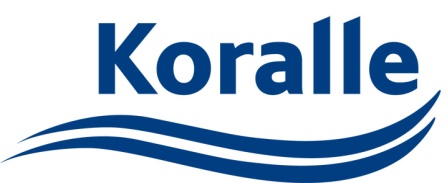 Wannenserie Koralle T200:Mit Wannen Bäder attraktiv gestaltenSchicke Wannenserie für moderne Badarchitektur / Neues freistehendes Modell / Günstiges Preis-/Leistungsverhältnis / Acht Versionen in verschiedenen Formen mit einer bequemen Tiefe von 450 mm / Ergonomische Gestaltung für komfortables Badevergnügen auch für größere Leute und zu zweit / Ergonomische Sitz- und Liegebereiche mit großen Bodenflächen / Dazu passende Duschwannen in mehreren Varianten und Größen /Vlotho. Mit acht Badewannen-Modellen in verschiedenen Außenkonturen bietet die Wannenserie Koralle T200 eine Menge an Gestaltungsmöglichkeiten und kreative Freiräume für eine moderne Badarchitektur. Zu der Serie gehört ein freistehendes, ovales Modell, das als zentrales, charakteristisches Sanitärobjekt große Bäder attraktiv gestaltet Das günstige Preis-/Leistungsverhältnis macht die Wannen aus gegossenem Sanitäracryl auch für den preisbewussten Bauherrn oder Sanierer besonders interessant. Ob als klassisches Rechteck, Sechseck oder als große Eckbadewanne – die Koralle T200-Wannen werden jeder Einbausituation im Bad gerecht. So sind beispielsweise die Rechteckwannen in vier Maßen erhältlich: 1.600 x 700 und 1.700 x 750 mm für kleine Bäder, 1.800 x 800 mm für durchschnittlich dimensionierte Grundrisse und 1.900 x 900 mm für größere Raumverhältnisse. Auch die Sechseck-Wanne mit 1.950 x 800 mm und die Eckbadewanne mit Schenkellängen von 1.450 mm und wahlweise runder oder eckiger Front benötigen etwas mehr Platz, bieten dafür aber komfortable Verhältnisse im Innenraum. Dazu trägt auch die allen Wannen gemeinsame Tiefe von 450 mm bei, die selbst größeren oder zu zweit Badenden entspanntes Liegen und Eintauchen sowie bequemes Sitzen bietet. Die ovale Ausführung ist in der Größe 1.800 x 850 mm als Einbauwanne und auch als freistehendes Modell erhältlich. Für kleine Bäder stehen Raumspar-Versionen mit angeschrägtem Fußteil links oder rechts in den Größen 1.700 x 750 mm und 1.800 x 800 mm zur Verfügung.   Durchgängige Gestaltungsmerkmale sind die ergonomische Form des Innenraums und die großen Bodenflächen. Schon die Kompaktversion 160/70 bietet im Liegebereich Rückenschräge und Bodenfläche in komfortabler Breite. Der Sitzbereich gegenüber der Rückenschräge lädt mit einer steil abfallenden Innenwand zum Anlehnen ein. Da bei den mittleren und größeren Wannen die Standardablaufgarnitur mittig angebracht ist, stört nichts den Sitzkomfort. Die Sechseck- und die Eckbadewanne können optional auch mit Schürze geliefert werden. Ausgerüstet mit einem der Whirlsysteme von Koralle ist der Wannentyp T200 eine veritable Wellness-Oase, die für Entspannung und Regeneration sorgt.Wie die Badewannen gestatten auch die modern flach gehaltenen Duschwannen der Serie durch mehrere Varianten und viele Größen eine optimale Anpassung an jeden Grundriss. In der quadratischen Form werden die Wannen mit dem schlanken Design in den Maßen 800 x 800, 900 x 900 und 1.000 x 1.000 mm angeboten. Darüber hinaus gibt es die rechteckige Version in  900 x 750 mm und drei Viertelkreis-Modelle mit Schenkellängen von 800, 900 und 1.000 mm, wovon die beiden kleineren optional auch mit angeformter Schürze geordert werden können. Zusätzlich umfasst das Programm eine Fünfeck-Duschwanne, die in den Schenkellängen 900 und 1.000 mm verfügbar ist. Alle Koralle T200-Duschwannen haben eine Innentiefe von 50 mm und bieten ein stilsicheres Fundament für die Duschabtrennungen des Herstellers.  Weitere Informationen bei: Koralle Sanitärprodukte GmbH, Abteilung Marketing, Postfach 1763, 32591 Vlotho, Telefon (0 57 33) 14-0, Telefax (0 57 33) 14-2 95, Internet: www.koralle.de TECHNO PRESSFließtext: 2.985 Zeichen Bildunterschriften:<<1_Koralle T200>>Die freistehende Badewanne Koralle T200 gestaltet als zentrales, charakteristisches Sanitärobjekt große Bäder.<<2_Koralle T200>>Inspirationen für eine komfortable Badplanung und viel Platz für die Badenden bietet bei einem Nutzvolumen von 281 Liter die geräumige Eckbadewanne Koralle T200. <<3_Koralle T200>>Auch in der Kompaktversion 1.600 x 700 mm bietet die Koralle T200 eine Bodenfläche in komfortabler Breite.<<4_Koralle T200>>Die modern flach gehaltenen Duschwannen der Wannenserie Koralle T200 passen sich durch ihre verschiedenen Varianten und vielen Größen jedem Grundriss an.Fotos: Koralle Sanitärprodukte GmbHVonKoralleAbteilung Marketing
Telefon
Fax 
E-Mail+49 (0)57 33 / 14-0
+49 (0)57 33 / 14-295
pr@koralle.deRedaktionTechno Press
Wolfgang D. Riedel
Postfach 10 04 49, 42004 WuppertalTelefon
Fax
E-Mail+49 (0)202 / 97010-30
+49 (0)202 / 97010-50
riedel@technopress.de3 Seite(n)3 Seite(n)